What do religions say to us when life gets hard?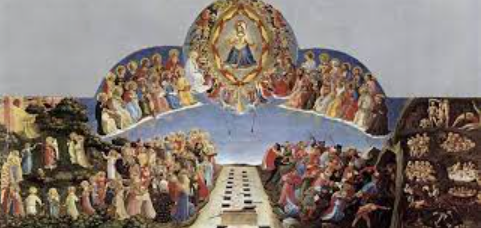 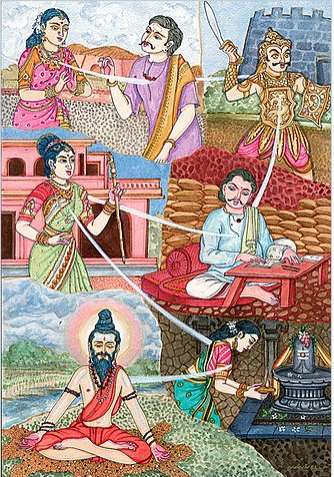 Key LearningI can explore ways in which religions help people to live, even when times are tough e.g. through prayer; giving a sense of purpose; a guide to deciding what is right and wrong; membership of a community or opportunities to celebrate together. I can describe some key concepts about life after death in Christianity (such as judgement, heaven, salvation through Jesus); and Hinduism (karma, soul, reincarnation and moksha); and a non-religious view about what happens after death e.g. Humanism.I can consider similarities and differences in ceremonies that mark the end of life on Earth and how these express different beliefs. Key Vocabularysoul the spiritual part of a person believed to give life to the body and in many religions thought to live forever Christianthe belief that Jesus is the Christ, or chosen one, whom God sent to the world to save humansHinduismthe belief in a supreme God BrahmanHumanismthe belief that it is possible to live a good and fulfilling life without following a traditional religionreincarnationthe rebirth of the soul in one or more existencesmokshawithin Hinduism, the freedom from the eternal cycle of life, death, and rebirthjudgementto understand something, form an opinion and reach a decisionsalvationthe state of being saved or protected from harmSMSC LinksSpiritualConsider the differences in spiritual beliefs of different faiths.MoralConsider morals of people who live life to the fullest. SocialReflect on and express own ideas, concerns and possible worries about death and the idea of life and beyond. Key TextsHeaven – Steve TurnerHeaven – Nicholas Allen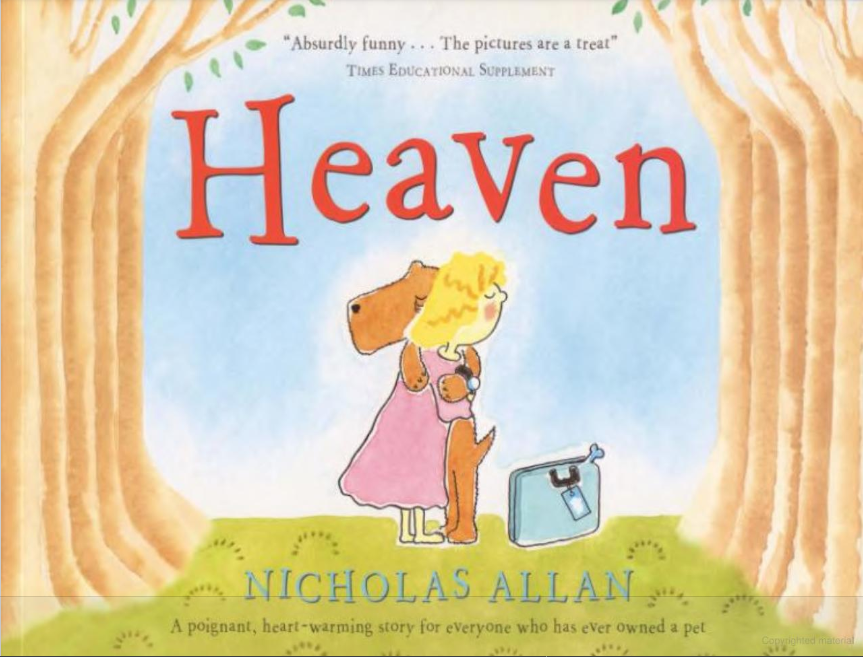 End PointWrite a letter to Lil (protagonist from Heaven), about life and death, and how religion can help when life gets hard. 